ANALISIS KONTRIBUSI PENDAPATAN ASLI DAERAH DAN PENDAPATAN TRANSFER DALAM MEMENUHIANGGARAN PENDAPATAN DAN BELANJADAERAH PADA KABUPATENDELI SERDANGSKRIPSI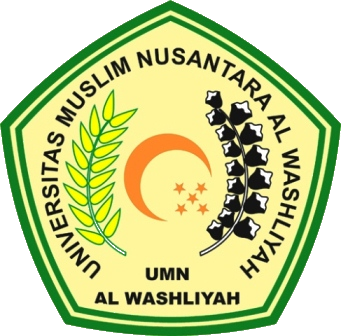 OLEH:RAPIDA YUNISNPM. 163224173PROGRAM STUDI AKUNTANSIFAKULTAS EKONOMIUNIVERSITAS MUSLIM NUSANTARA AL-WASHLIYAHMEDAN2021